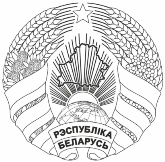 О предоставлении информацииЗаголовокС целью качественного перехода учреждений общего среднего образования на новые принципы организации школьного питания главное управление по образованию просит предоставить оперативную информацию на 18.09.2023 о результатах проведения анкетирования среди учащихся и законных представителей, а также информацию о работниках пищеблоков во всех учреждениях общего среднего образования по согласованию с ГУ «Центр по обеспечению деятельности бюджетных организаций», иными субъектами хозяйствования, организующими питание, в соответствии с приложениями. Информацию направить на электронный адрес: yatchenia@brest-region.gov.by до 19.09.2023 до 08.00  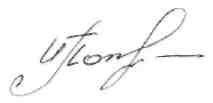 Заместитель начальникаглавного управления                                                          И.А.Попова 16 Ятченя 26 97 97БРЭСЦКI АБЛАСНЫ 
ВЫКАНАЎЧЫ КАМIТЭТГАЛОЎНАЕ ЎПРАЎЛЕННЕ 
ПА АДУКАЦЫIвул. Ленiна, 11, . Брэст  тэл. 26 97 88, факс 40 80 66эл. адрас: uo@brest-region.gov.by 18.09.2023 № 16-301-42/10/3На № ___________ад __________БРЕСТСКИЙ ОБЛАСТНОЙ
ИСПОЛНИТЕЛЬНЫЙ КОМИТЕТГЛАВНОЕ УПРАВЛЕНИЕ 
ПО ОБРАЗОВАНИЮул. Ленина, 11, . Брест  тел. 26 97 88, факс 40 80 66эл. адрес: uo@brest-region.gov.by БРЭСЦКI АБЛАСНЫ 
ВЫКАНАЎЧЫ КАМIТЭТГАЛОЎНАЕ ЎПРАЎЛЕННЕ 
ПА АДУКАЦЫIвул. Ленiна, 11, . Брэст  тэл. 26 97 88, факс 40 80 66эл. адрас: uo@brest-region.gov.by 18.09.2023 № 16-301-42/10/3На № ___________ад __________АдресатНачальникам управлений, отделов по образованию горайисполкомов, администраций районов г.Бреста, управляющим ГУ «Центр по обеспечению деятельности бюджетных организаций» СРОЧНО!АдресатНачальникам управлений, отделов по образованию горайисполкомов, администраций районов г.Бреста, управляющим ГУ «Центр по обеспечению деятельности бюджетных организаций» СРОЧНО!